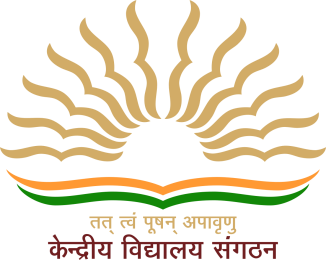 KENDRIYA VIDYALAYA SANGATHANCCT TEST ITEMSCLASS VII: CHAPTER 15: VISUALIZING SOLID SHAPEDITEM 1: 3 D TO 2DITEM 2: STEP PATTERNITEM 3: DICEY GAMEITEM 4: RUBIK’S CUBEITEM 5: SHADOW GAMEITEM 6: SINGLE COLOUR 3 x 3 CUBEITEM 7: SINGLE COLOUR 4 x 4 CUBEITEM 8: COUNTING CUBESRead the given passage and write the answer in the space given.A school has to organize Annual Day function and each class was given the duty to decorate the campus with plants and balloons. Class VII students had to construct a stand for potted plants using cubical bricks as shown below.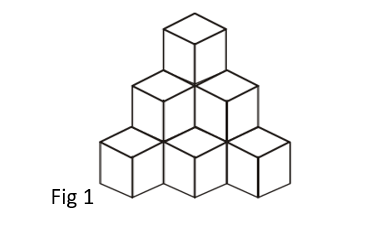 Q1. Anu and Veena are discussing how many bricks they will need to complete the arrangement. Anu quickly counts and says they will need 6 cubes. Is she correct? How many cubes are actually needed for such an arrangement?Q2. If 12 ml of paint is required to paint the 6 faces of one cube, how much paint will be needed to colour all the outer faces of the  given arrangement of cubes in fig 1?------------------------------------------------------------------------------------------Q3. Another group of students were told to add an extra row at the bottom to the arrangement as shown below, how many extra cubes will be needed?Fig 2 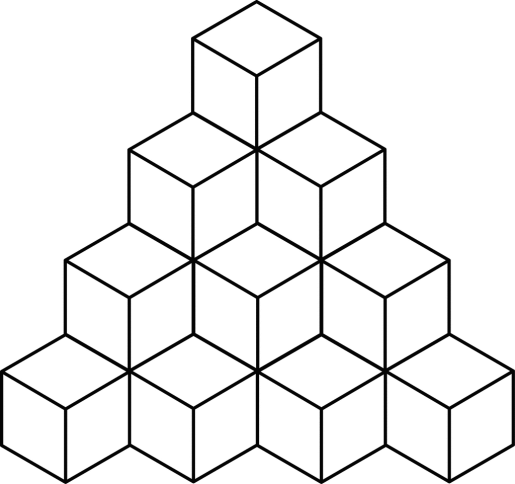 ITEM 9: AMAZING SHAPESSolids that are made up of straight edges and flat faces and vertices are called polyhedrons. On the other hand, solids with curved surfaces are not polyhedrons. 3-Dimensional solids can be formed by using nets of the required shape.The following chart shows nets of different solids.  Observe the solids and answer the questions.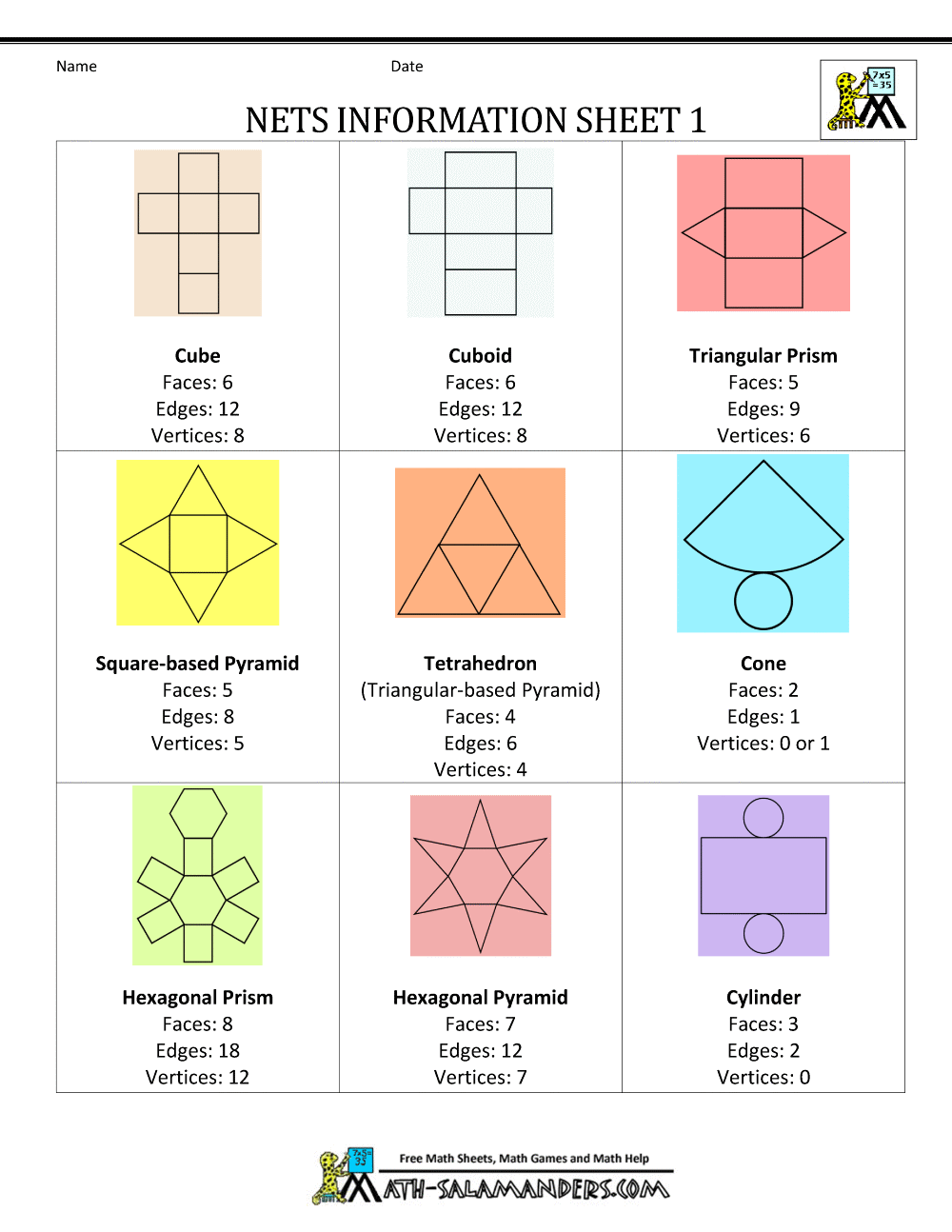 Q1. Which 2 nets of solids among these cannot form polyhedrons?Answer   -------------------------------------------Q2. Nikitha, a class VII student has to prepare any 4 solids from these nets.           She selected 4 nets of her choice as shown in fig 1 to 4.Which of the given options shows the correct matching of nets in order?a) Cylinder, square based pyramid, triangular prism, hexagonal prismb) Cylinder, triangular prism, square based pyramid, hexagonal pyramidc) Cylinder, tetrahedron, triangular prism, hexagonal pyramidd) Cylinder, square based pyramid, triangular prism, hexagonal prismFig 1                    Fig 2        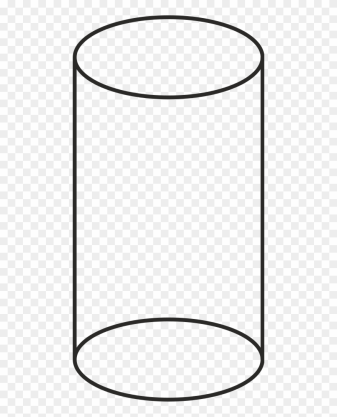 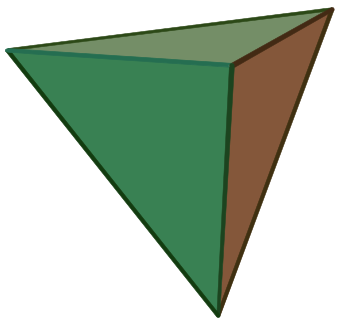 Fig 3  Fig 4     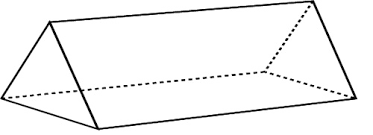 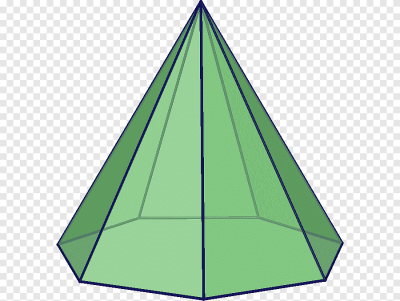 Q3. Platonic solids are defined as polyhedrons in which all the faces are regular polygons of the same type. For example, A cube is a platonic solid because all the 6 faces are regular polygons that are squares. In the chart, there are 2 platonic solids. One is a cube. Which is the other?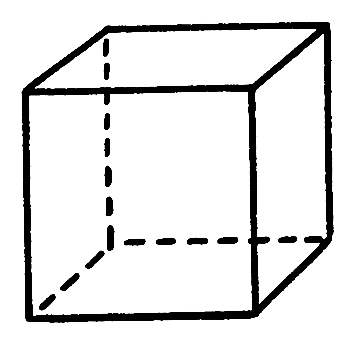 Cuboid   TetrahedronTriangular Prism Square based PyramidITEM 10: WHAT’S ON THE OTHER SIDE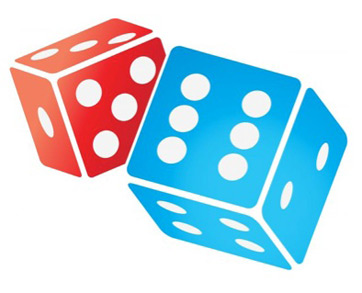 Dice are cubes whose faces are numbered from 1 to 6. The numbering is such that the sum of the dots on the opposite faces of the dice is always 7.Q1.   In the given picture of the dice what would be the number of dots on the side opposite to two dots?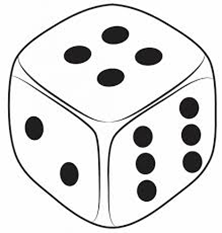 Q2.  In the picture given below, the sum of dots facing up on both dice is 6. What would be the sum of dots facing down?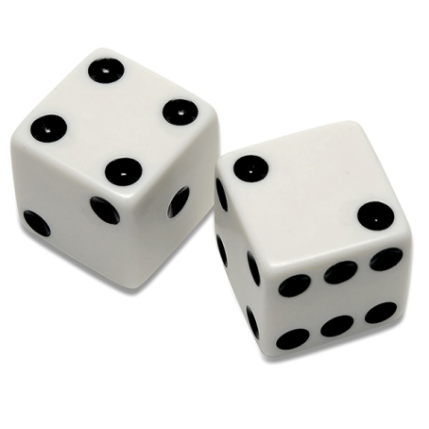 Q3. Cubes are stacked up in the given arrangement as shown below.        Which among the three diagrams gives the top view?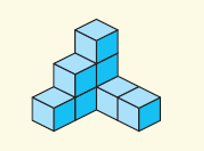 a)b)c)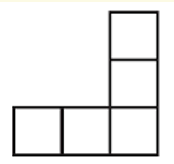 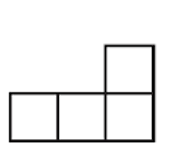 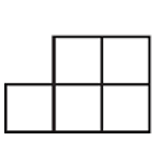 ITEM 11: CHINTU’S BIRTHDAY PARTYIt was Chintu’s 12th birthday last Monday. He received many gifts from his friends and relatives. The gifts were packed in boxes of different shapes. Though he was very happy about all the gifts, he was more excited for the gifts his best friends, Rohan, Anuj and Ayush got him. Rohan gifted him a Pencil Box, Anuj gifted a Rubik’s Cube and Ayush gifted a Toblerone Chocolate bar. They enjoyed many savouries and sweets such as ice-creams, cakes and candies. 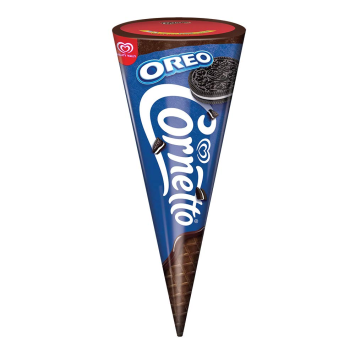 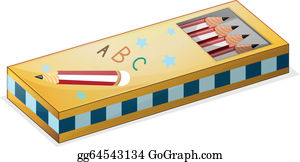 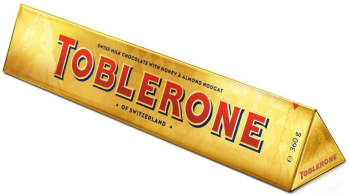 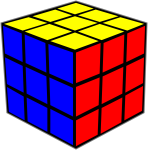 Match the items with the net of their boxes.Complete the following table.How many Rubik’s cubes of side 8cms does Chintu need to make a bigger cube of size 16cms.Draw a net for the Rubik’s Cube.ITEM 12:   DICE AND NETSDice are special number cubes with dots on each face. Opposite faces of a die always have a total of seven dots on them? You can make a simple number cube by cutting, folding and gluing cardboard.Can this be a net for a die? Explain your answer.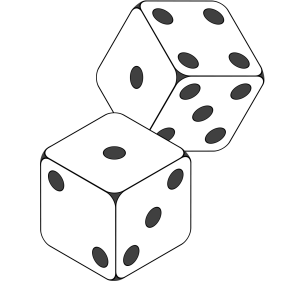 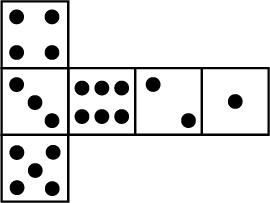 Write suitable numbers in opposite faces :Identify the nets which can be used to make cubes(i)(ii)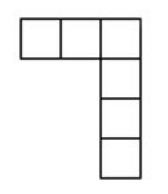 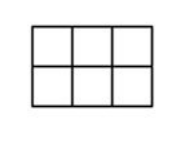 (iii)(iv)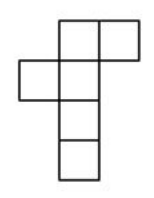 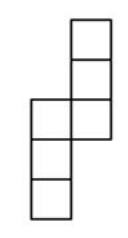                        Option-1) i and ii                      Option-3) iii and iv                       Option-2) ii and iv                    Option-4) only iiiTwo dice are placed side by side as shown. What the total would be on the face opposite to 5+6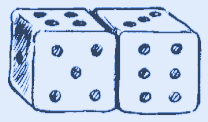 Three cubes each with 2cm edges are placed side by side to form a cuboid. What will be its length, breadth and height?ITEM 13: WHERE IS MY SHADOW?A hanging focus light is suspended from the ceiling. Its light beam falls on these objects.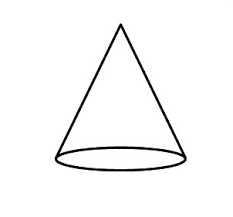 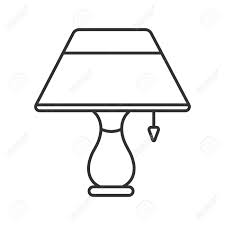 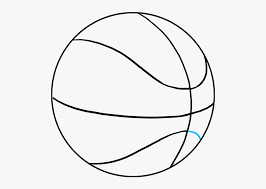 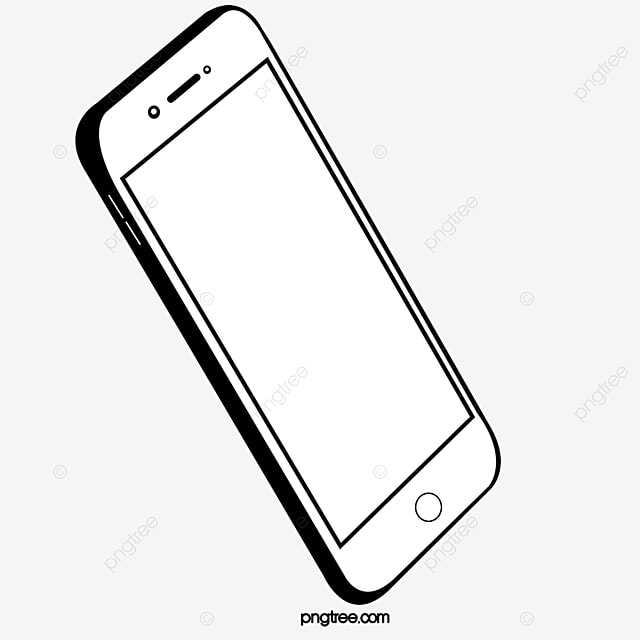 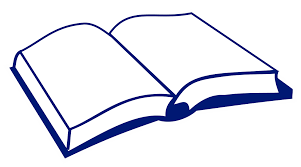 What is the shape of the shadow formed by an open book?Answer : ………………………. What is the shape of the shadow formed by a table lamp?Answer : ………………………. Which of the given objects casts a triangular shaped shadow?Answer : ………………………. What is the shape of the shadow formed by a basketball?Answer : ………………………. Which of the given objects casts a rectangular shaped shadow?Answer : ………………………. ...KENDRIYA VIDYALAYA SANGATHAN  BENGALURU REGIONSCORING KEY – CLASS: VII   MATHEMATICS   (CHAPTER -15)TOPIC:  VISUALISING SOLID SHAPESITEM 1: 3 D TO 2DMathematical Literacy Credit PatternFull Credit: 2Partial Credit: 0	Nil Credit:0Description of Answer Key and credits:ITEM 2: STEP PATTERNMathematical Literacy Credit PatternFull Credit: 2Partial Credit: 0Nil Credit:0Description of Answer Key and credits:ITEM 3: DICEY GAMEMathematical Literacy Credit PatternFull Credit: 2Nil Credit: 0Description of Answer Key and credits:ITEM 4: RUBIK’S CUBEMathematical Literacy Credit PatternFull Credit: 2Nil Credit: 0Description of Answer Key and credits:ITEM 5: SHADOW GAMEMathematical Literacy Credit PatternFull Credit: 2Nil Credit: 0Description of Answer Key and credits:ITEM 6: SINGLE COLOUR 3 x 3 CUBEMathematical Literacy Credit PatternFull Credit: 2Nil Credit: 0Description of Answer Key and credits:ITEM 7: SINGLE COLOUR 4 x 4 CUBEMathematical Literacy Credit PatternFull Credit: 2Nil Credit: 0Description of Answer Key and credits:ITEM 8: Counting CubesMathematical Literacy Credit PatternFull Credit:  2Partial Credit: 1Nil Credit: 0ITEM 9: AMAZING SHAPESMathematical Literacy Credit PatternFull Credit:  2Partial Credit: 1Nil Credit: 0ITEM 10: WHAT’S ON THE OTHER SIDE Mathematical Literacy Credit PatternFull Credit:  2Partial Credit: 1Nil Credit: 0Description of Answer Key and credits:ITEM 11: CHINTU’S BIRTHDAY PARTYMathematical Literacy Credit PatternFull Credit:  2Partial Credit: 1Nil Credit: 0Description of Answer Key and credits:ITEM 12:   DICE AND NETSMathematical LiteracyCredit PatternFull Credit:  2Partial Credit: 1Nil Credit: 0Description of Answer Key and credits:ITEM 13: WHERE IS MY SHADOW?Mathematical LiteracyCredit PatternFull Credit:  2Partial Credit: 1Nil Credit: 0Description of Answer Key and credits:Prepared By:Items 1 to 4Name of the Teacher / Item Writer: P S KAVITHADesignation: TGT MATHSEmail:dpskavitha@gmail.comPhone No.:9008394915Name of the Vidyalaya: Kendriya Vidyalaya DRDO,BengaluruItems 5 to 7Name of the Teacher: Jaseer K PDesignation: PGT (Maths)Email:jaseer82@gmail.comPhone No: 8486986749Name of the Vidyalaya: Kendriya Vidyalaya IISc BengaluruItems 8 to 10Name of the Teacher: Neela PrashanthDesignation:  TGT MathEmail:  neelakvrwf@gmail.comPhone No: 9480069088Name of the Vidyalaya:  KV RWF Yelahanka, Bengaluru.KVS Region:  Bengaluru.Items 11 to 13Name of the Teacher: R RAVISANKARDesignation: PGT (Maths)Email: rravi1963@gmail.comPhone No: 9448978400Name of the Vidyalaya:  Kendriya Vidyalaya Malleswaram BengaluruS. NO.TITLE OF TEST ITEM3 D TO 2DSTEP PATTERNDICEY GAMERUBIK’S CUBESHADOW GAMESINGLE COLOUR 3 X 3  CUBESINGLE COLOUR 4 X 4  CUBECOUNTING CUBESAMAZING SHAPESWHAT’S ON THE OTHER SIDECHINTU’S BIRTHDAY PARTYDICE AND NETSWHERE IS MY SHADOW?SCORING KEY FOR ITEMS 1 TO 13SCORING KEY FOR ITEMS 1 TO 13Domain :Mathematical LiteracyTopic: Visualising solid shapesLearning Outcome :Visualising  and interpreting (As perNCERT)Class: VIIExpected Time :12 minTotal Credit :10Description of item:Mike and Harvey wanted to block print geometrical shapes on a plain white tablecloth, but they couldn’t find any of the 2D shapes they wanted. Instead they found many 3D solid shapes lying about. Mike came up with an idea to convert these 3D solids into simple 2D shapes by cutting them open and using their cross section to print the shapes. Help Mike and Harvey figure out what shapes the cross-sections of the 3D solids will form when sliced open as shown in the figures-Que 1. Which best describes the two-dimensional shape created by the cross-section shown?OvalCircleEllipseSphereQue 2. Which best describes the two-dimensional shape created by the cross-section shown?SquareTriangleRectangleTrapezoidQue 3. Which best describes the two-dimensional shape created by the cross-section shown?CircleRectangleEllipseParallelogramQue 4. Which best describes the two-dimensional shape created by the cross-section shown?SquareTriangleTrapezoidRectangle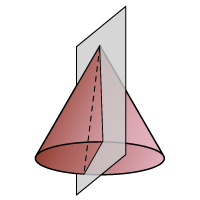 Que 5. Which best describes the two-dimensional shape created by the cross-section shown?CircleEllipseTriangle Rectangle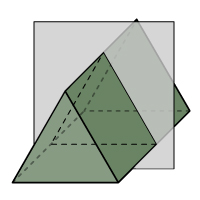 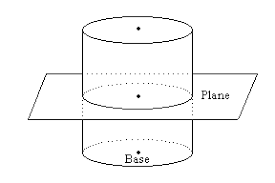 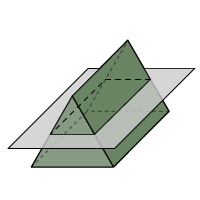 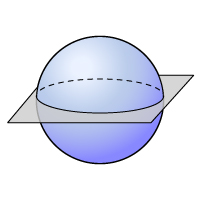 Mike and Harvey wanted to block print geometrical shapes on a plain white tablecloth, but they couldn’t find any of the 2D shapes they wanted. Instead they found many 3D solid shapes lying about. Mike came up with an idea to convert these 3D solids into simple 2D shapes by cutting them open and using their cross section to print the shapes. Help Mike and Harvey figure out what shapes the cross-sections of the 3D solids will form when sliced open as shown in the figures-Que 1. Which best describes the two-dimensional shape created by the cross-section shown?OvalCircleEllipseSphereQue 2. Which best describes the two-dimensional shape created by the cross-section shown?SquareTriangleRectangleTrapezoidQue 3. Which best describes the two-dimensional shape created by the cross-section shown?CircleRectangleEllipseParallelogramQue 4. Which best describes the two-dimensional shape created by the cross-section shown?SquareTriangleTrapezoidRectangleQue 5. Which best describes the two-dimensional shape created by the cross-section shown?CircleEllipseTriangle RectangleDomain : Mathematical LiteracyTopic: Visualising solid shapesLearning Outcome :Visualising and Interpreting (As perNCERT)Class: VIIExpected Time :10 minTotal Credit :8Description of item:Arman likes to build step pattern using from small identical cubes like the one shown in the following diagram: Arman has lots of small cubes. He uses glue to join cubes together to make other blocks pattern as shown below.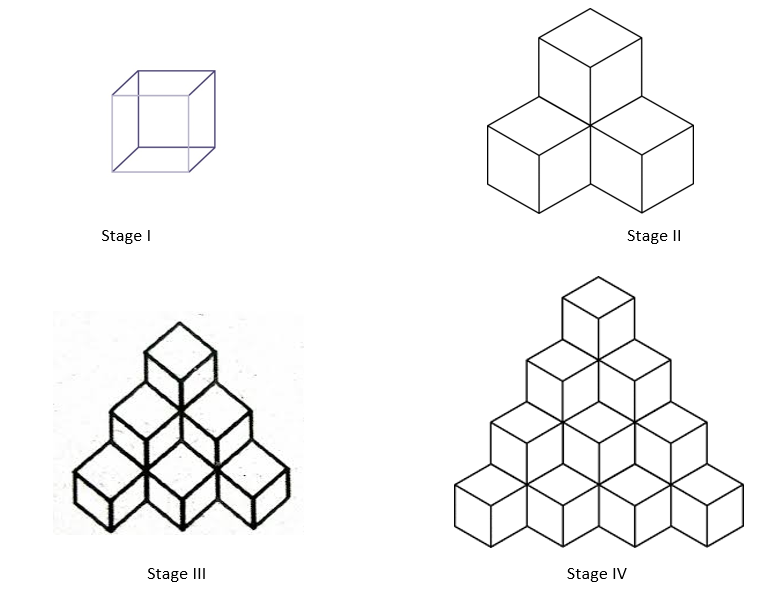 He uses one cube for stage I, four cubes for stage II.Que 1. How many cubes will he use for stage III?Que 2. How many cubes will he use for stage IV?Que 3. How many number of squares will be there in top view of this stage II arrangement?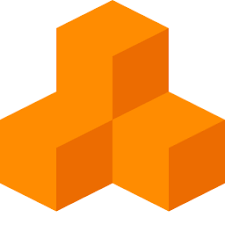 Que 4. Are the numbers of squares in the top view, side view and front view the same?              Yes / NoArman likes to build step pattern using from small identical cubes like the one shown in the following diagram: Arman has lots of small cubes. He uses glue to join cubes together to make other blocks pattern as shown below.He uses one cube for stage I, four cubes for stage II.Que 1. How many cubes will he use for stage III?Que 2. How many cubes will he use for stage IV?Que 3. How many number of squares will be there in top view of this stage II arrangement?Que 4. Are the numbers of squares in the top view, side view and front view the same?              Yes / NoDomain : Mathematical LiteracyTopic: Visualising Solid ShapesLearning Outcome :Visualising& Interpreting (As perNCERT)Class: VIIExpected Time :12 minTotal Credit:10Description of item:Shikamaru and his friends were playing ludo when one of them lost the dice. To lazy to go out and get it Shikamaru decided to make a new dice at home with cardboard and glue. He gave a part of cardboard to each of his 5 friends who were playing and told them to make a net of a dice.He also informed them that Dice are special number cubes for which the following rule applies: The total number of dots on two opposite faces is always seven. When his friends returned the cut out cardboards Shikamaru found that not all of the nets could be made into dice. Help Shikamaru identify which of the following nets can be made into a die by folding.Shikamaru and his friends were playing ludo when one of them lost the dice. To lazy to go out and get it Shikamaru decided to make a new dice at home with cardboard and glue. He gave a part of cardboard to each of his 5 friends who were playing and told them to make a net of a dice.He also informed them that Dice are special number cubes for which the following rule applies: The total number of dots on two opposite faces is always seven. When his friends returned the cut out cardboards Shikamaru found that not all of the nets could be made into dice. Help Shikamaru identify which of the following nets can be made into a die by folding.Domain : Mathematical LiteracyTopic: Visualising Solid shapesLearning Outcome :Visualising and evaluating (As perNCERT)Class: VIIExpected Time : 10 minTotal Credit :8Description of item:Zoe liked playing with the Rubik’s cube. She could match all the six colours in a few seconds. On her 12th birthday her uncle bought her 4 new puzzles similar to the Rubik’s cube in structure but of different shapes. Excited about the new puzzles she took them to her school and showed it to her friends and Maths teacher. Her Maths teacher on seeing the puzzles showed them how the traditional Rubik’s cube can be unfolded to form its net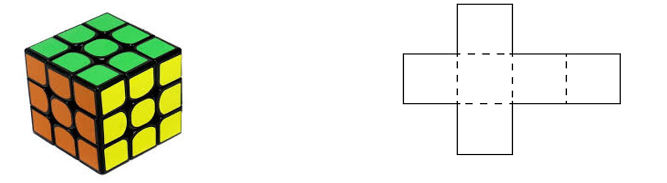 She then made four new nets labelled from one to four and asked the children to match the puzzles with their respective nets. Help Zoe and her friends to find the correct match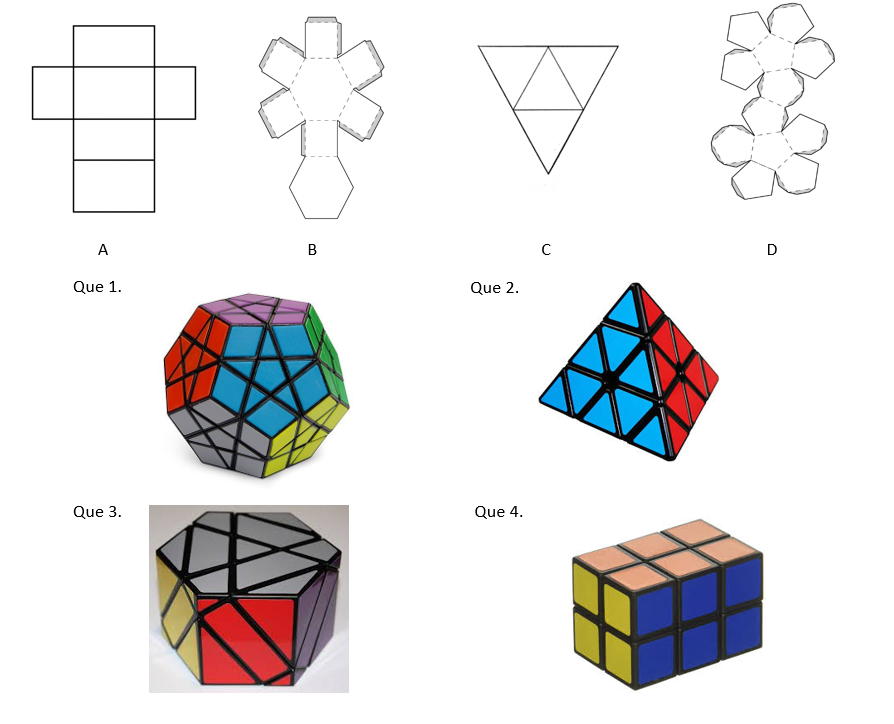 Zoe liked playing with the Rubik’s cube. She could match all the six colours in a few seconds. On her 12th birthday her uncle bought her 4 new puzzles similar to the Rubik’s cube in structure but of different shapes. Excited about the new puzzles she took them to her school and showed it to her friends and Maths teacher. Her Maths teacher on seeing the puzzles showed them how the traditional Rubik’s cube can be unfolded to form its netShe then made four new nets labelled from one to four and asked the children to match the puzzles with their respective nets. Help Zoe and her friends to find the correct matchDomain : Mathematical LiteracyTopic: Visualising solid shapesLearning Outcome :Visualisng and interpreting (As perNCERT)Class: VIIExpected Time :12minTotal Credit :10Description of item:Rhea witnessed a shadow dance in zedlands got talent. As she was learning about 3D shapes in school she decided to find out the shadows the shape would cast on a wall. Before trying them out herself she decided to deduce the 2D shapes she could make with the 3D shapes she had. 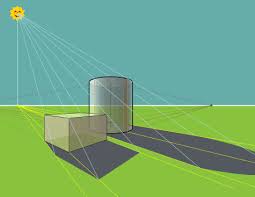 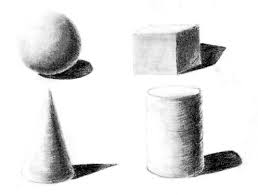 Que 1.What shadows will be cast by a ball (Sphere)?Que 2. What shadows will be cast by a Cylindrical container?Que 3.Cone cast two type of shadow one is triangle .Other will beQue 4. Can a Rubik’s Cube cast three different type of Shadow :Yes / NoQue 5 . If yes, list the shapes the shadow of a Rubik’s cube can take.Rhea witnessed a shadow dance in zedlands got talent. As she was learning about 3D shapes in school she decided to find out the shadows the shape would cast on a wall. Before trying them out herself she decided to deduce the 2D shapes she could make with the 3D shapes she had. Que 1.What shadows will be cast by a ball (Sphere)?Que 2. What shadows will be cast by a Cylindrical container?Que 3.Cone cast two type of shadow one is triangle .Other will beQue 4. Can a Rubik’s Cube cast three different type of Shadow :Yes / NoQue 5 . If yes, list the shapes the shadow of a Rubik’s cube can take.Domain : Mathematical LiteracyTopic: Visualising Solid shapes Learning Outcome :Visualising& Interpreting
(As per NCERT)Class: VIIExpected Time :10Total Credit:8Description of item:In a cube of dimension nNumber of cubes having no surface painted =(n - 2)3Number of cubes having one surface painted=(n - 2)2 x 6Number of cubes having two surface painted=( n- 2) x 12Number of cubes having three surface painted=number of vertex of the cube.There cannot be a cube which has more than three surface paintedA cube of 3 x 3 in single colouris made up of 27 small cubes. After the arrangement it is painted with blue colour.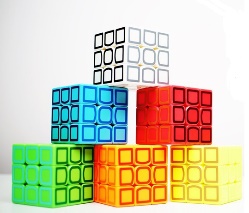 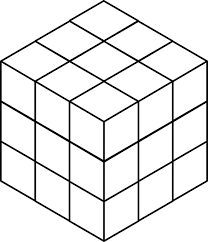 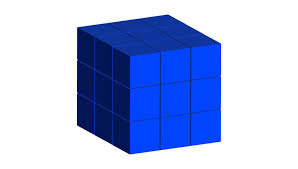 Que 1. How many cubes have no coloured face at all?6108Que 2. How many cubes have one blue coloured face?61128Que 3. How many cubes have two blue coloured face?61128Que 4. How many cubes have three blue coloured face?61128In a cube of dimension nNumber of cubes having no surface painted =(n - 2)3Number of cubes having one surface painted=(n - 2)2 x 6Number of cubes having two surface painted=( n- 2) x 12Number of cubes having three surface painted=number of vertex of the cube.There cannot be a cube which has more than three surface paintedA cube of 3 x 3 in single colouris made up of 27 small cubes. After the arrangement it is painted with blue colour.Que 1. How many cubes have no coloured face at all?6108Que 2. How many cubes have one blue coloured face?61128Que 3. How many cubes have two blue coloured face?61128Que 4. How many cubes have three blue coloured face?61128Domain : Mathematical LiteracyTopic: Visualising Solid shapesLearning Outcome :Visualising& Interpreting (As perNCERT)Class: VIIExpected Time :10Total Credit:8Description of item:In a cube of dimension nNumber of cubes having no surface painted =(n - 2)3Number of cubes having one surface painted=(n - 2)2 x 6Number of cubes having two surface painted=( n- 2) x 12Number of cubes having three surface painted=number of vertex of the cube.There cannot be a cube which has more than three surface painted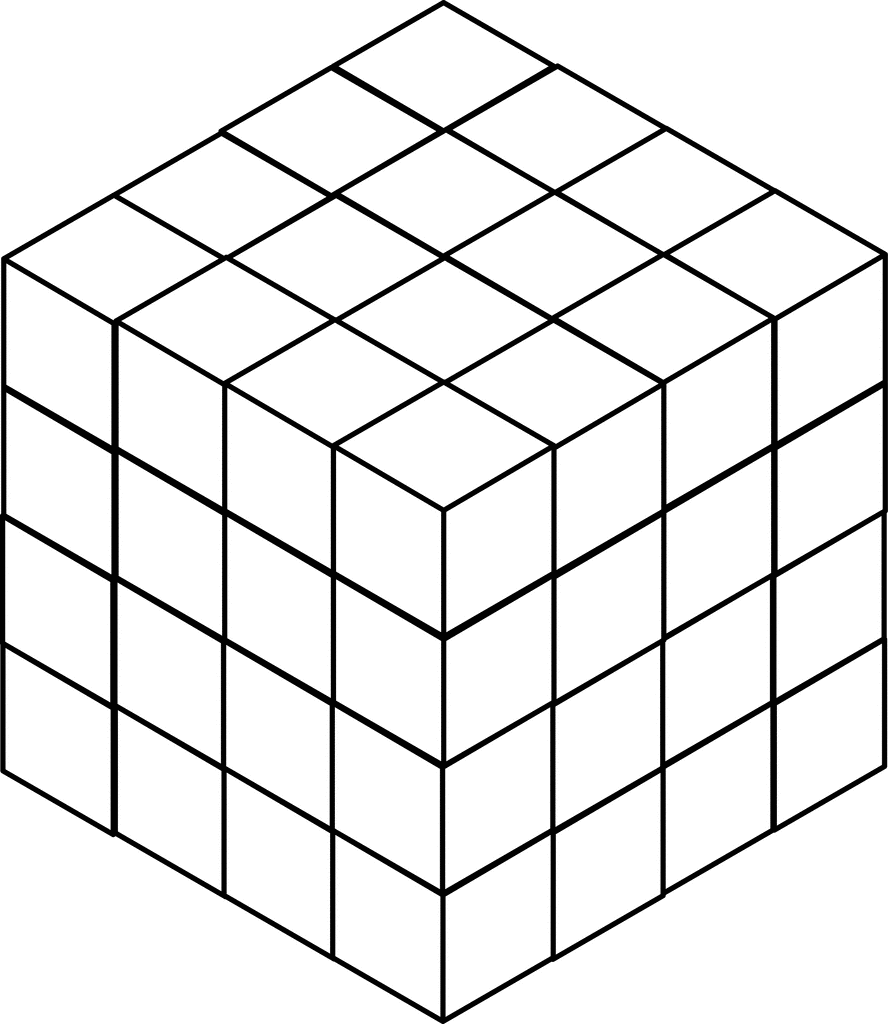 A cube of 4 x 4in single colouris made up of 64 small cubes. After the arrangement it is painted with blue colour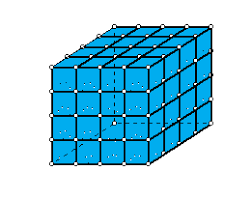 Que 1. How many cubes have no coloured face at all?a) 8b)24c) 0d) 16Que 2. How many cubes have one blue coloured face?a)8b)24c)32d) 16Que 3. How many cubes have two blue coloured face?a) 8b) 24c) 40d) 16Que 4. How many cubes have three blue coloured face?a) 16b) 6c) 12d) 8In a cube of dimension nNumber of cubes having no surface painted =(n - 2)3Number of cubes having one surface painted=(n - 2)2 x 6Number of cubes having two surface painted=( n- 2) x 12Number of cubes having three surface painted=number of vertex of the cube.There cannot be a cube which has more than three surface paintedA cube of 4 x 4in single colouris made up of 64 small cubes. After the arrangement it is painted with blue colourQue 1. How many cubes have no coloured face at all?a) 8b)24c) 0d) 16Que 2. How many cubes have one blue coloured face?a)8b)24c)32d) 16Que 3. How many cubes have two blue coloured face?a) 8b) 24c) 40d) 16Que 4. How many cubes have three blue coloured face?a) 16b) 6c) 12d) 8Domain : Mathematical LiteracyTopic: Visualising Solid ShapesLearning Outcome: Visualise, Understand.(As per NCERT)Class: VIIExpected Time :Total Credit   : 6Description of item:Visualise and interpret from  the figure provided Visualise and interpret from  the figure provided Domain : Mathematical LiteracyTopic: Visualising Solid ShapesLearning Outcome: Visualise, Understand.(As per NCERT)Class: VIIExpected Time :Total Credit   : 6Description of item:Visualise and interpret from  the figure provided Visualise and interpret from  the figure provided Domain : Mathematical LiteracyTopic: Visualizing Solid ShapesLearning Outcome: Visualize, Understand.(As per NCERT)Class: VIIExpected Time :Total Credit  : 6Description of item:Understand ,analyze the figure  provided Understand ,analyze the figure  provided Domain : Mathematical LiteracyTopic: Visualizing Solid ShapesLearning Outcome: Visualize, Understand.(As per NCERT)Class: VIIExpected Time : 9 mtsTotal Credit  : 8Description of item: Able to visualise and comprehend 3D shapes. Able to visualise and comprehend 3D shapes.ItemNeti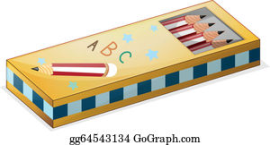 A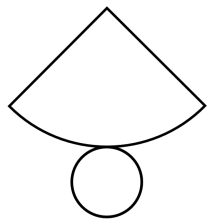 ii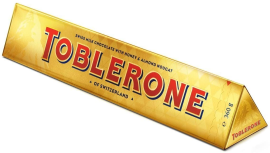 B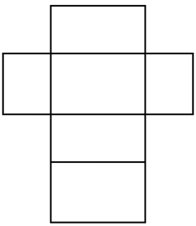 iii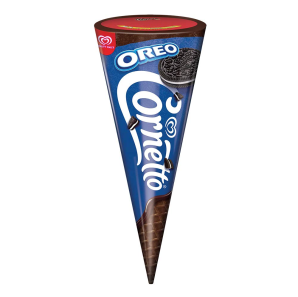 C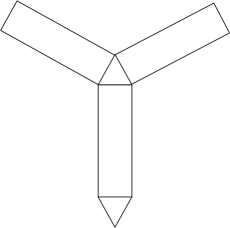 ItemNo. of VerticesNo. of FacesToblerone Chocolate barRubik’s Cube8Ice-Cream Cone2Domain : Mathematical LiteracyTopic: Visualising Solid ShapesLearning Outcome: Visualise, Understand.(As per NCERT)Class: VIIExpected Time : 10 mtsTotal Credit  : 10Description of item:visualise and comprehend cubes and nets.visualise and comprehend cubes and nets.Domain : Mathematical LiteracyTopic: Visualising Solid ShapesLearning Outcome: Visualisethe objects and understand.(As per NCERT)Class: VIIExpected Time : 10 mtsTotal Credit  : 10Description of item:Able to visualise and understand.Able to visualise and understand.FRAMEWORKQ 1Q 2 Q 3Q 4Q 5Competency ClusterVisualising& InterpretingVisualising& InterpretingVisualising& InterpretingVisualising& InterpretingVisualising& InterpretingOverarching IdeaSpace & ShapeSpace & ShapeSpace & ShapeSpace & ShapeSpace & ShapeContextPersonalPersonalPersonalPersonalPersonalItem FormatMCQMCQMCQMCQMCQCognitive ProcessInterpretingInterpretingInterpretingInterpretingInterpretingProficiency Level111111) Full Credit: b) Circle    No Credit : Other Responses2) Full Credit : b) Triangle   No Credit : Other Responses3) Full Credit : a) Circle    No Credit : Other responses4) Full Credit : d) Rectangle     No credit : Other responses5) Full Credit : c )Triangle    No credit : Other responsesFRAMEWORKQ 1Q 2 Q 3Q 4Competency ClusterVisualising & InterpretingVisualising & InterpretingVisualising & InterpretingVisualising & InterpretingOverarching IdeaSpace & ShapeSpace & ShapeSpace & ShapeSpace & ShapeContextPersonalPersonalPersonalPersonalItem FormatClose constructedClose constructedClose constructedMCQCognitive ProcessInterpretingInterpretingInterpretingInterpretingProficiency Level22121) Full Credit : 10   No credit : Other responses2) Full Credit : 20   No credit : Other responses3) Full Credit : 1   No credit : Other responses4) Full Credit : Yes   No credit : Other responsesFRAMEWORKQ 1Q 2 Q 3Q 4Q 5Competency ClusterVisualising & InterpretingVisualising & InterpretingVisualising & InterpretingVisualising & InterpretingVisualising & InterpretingOverarching IdeaSpace & ShapeSpace & ShapeSpace & ShapeSpace & ShapeSpace & ShapeContextPersonalPersonalPersonalPersonalPersonalItem FormatMCQMCQMCQMCQMCQCognitive ProcessInterpretingInterpretingInterpretingInterpretingInterpretingProficiency Level222221) Full credit : Net of a dice    No credit : Other responses2) Full credit : Net of a cube    No credit : Other responses3) Full Credit : Net of cube   No credit : Other responses4) Full credit : Net of cube    No credit : Other responses5) Full credit : Net of dice    No credit : Other responsesFRAMEWORKQ1Q2Q3Q4Competency ClusterVisualising & InterpretingVisualising & InterpretingVisualising & InterpretingVisualising & InterpretingOverarching IdeaSpace & ShapeSpace & ShapeSpace & ShapeSpace & ShapeContextPersonalPersonalPersonalPersonalItem FormatMCQMCQMCQMCQCognitive ProcessInterpretingInterpretingInterpretingInterpretingProficiency Level11111) Full Credit: D   No Credit : Other responses2) Full credit : C    No credit : Other responses3) Full credit : B    No credit : Other responses4) Full credit : A     No credit : Other responsesFRAMEWORKQ 1Q 2 Q 3Q 4Q 5Competency ClusterVisualising & InterpretingVisualising & InterpretingVisualising & InterpretingVisualising & InterpretingVisualising & InterpretingOverarching IdeaSpace & ShapeSpace & ShapeSpace & ShapeSpace & ShapeSpace & ShapeContextPersonalPersonalPersonalPersonalPersonalItem FormatClose constructedClose constructedClose constructedMCQClose constructedCognitive ProcessInterpretingInterpretingInterpretingInterpretingInterpretingProficiency Level222221) Full Credit: Circle    No credit : Other responses2) Full Credit : Rectangle     No credit : Other responses3) Full Credit : Circle   No credit : Other responses4) Full credit : Yes    No credit : Other responses5) 4) Full credit : Square and Hexagon    No credit : Other responsesFRAMEWORKQ1Q2Q3Q4Competency ClusterVisualising& InterpretingVisualising& InterpretingVisualising& InterpretingVisualising& InterpretingOverarching IdeaSpace & ShapeSpace & ShapeSpace & ShapeSpace & ShapeContextPersonalPersonalPersonalPersonalItem FormatMCQMCQMCQMCQCognitive ProcessInterpretingInterpretingInterpretingInterpretingProficiency Level11111) Full Credit : 1     No credit : Other Responses2) Full Credit :6   No credit : Other responses3) Full credit : 12    No credit : Other responses4) Full credit : 8    No credit : Other ResponsesFRAMEWORKQ1Q2Q3Q4Competency ClusterVisualising& InterpretingVisualising& InterpretingVisualising& InterpretingVisualising& InterpretingOverarching IdeaSpace & ShapeSpace & ShapeSpace & ShapeSpace & ShapeContextPersonalPersonalPersonalPersonalItem FormatMCQMCQMCQMCQCognitive ProcessInterpretingInterpretingInterpretingInterpretingProficiency Level11111) Full Credit :8     No credit : Other Responses2) Full Credit : 24   No credit : Other responses3) Full credit : 24    No credit : Other responses4) Full credit : 8    No credit : Other ResponsesFRAMEWORKCHARACTERISTICSCompetency ClusterSpace and shapeOverarching IdeaInterpret , analyzeContextSocietalItem FormatpersonalCognitive ProcessEmploy ,interpretProficiency Level AverageAnswer 1.     Full Credit:  Anu is wrong. They will need 10 cubes for this arrangement.Partial Credit: - incomplete answerNil Credit: Any other answer.Answer 2.  Each cube requires 12 ml. which means each face 2ml. We need to paint 30 faces X  2 ml  for  each face = 60 ml paint is required    Full Credit:  complete answer 60ml .Partial Credit: - partial calculation showed but incomplete answer.Nil Credit: Any other answer. Answer 3.     Full Credit: 10 extra cubes are needed.Partial Credit: - Nil Credit: Any other answer.FRAMEWORKCHARACTERISTICSCompetency ClusterSpace and shapeOverarching IdeaInterpret , analyzeContextSocietalItem FormatpersonalCognitive ProcessEmploy ,interpretProficiency Level AverageAnswer 1.     Full Credit:  cone and cylinderPartial Credit: - any one is written correctly out of cone and cylinder.Nil Credit: Any other answer.Answer 2.     Full Credit:  option c. Partial Credit: - -Nil Credit: Any other answer.Answer 3.  Full Credit: b) tetrahedron Partial Credit: -Nil Credit: Any other answer.FRAMEWORKCHARACTERISTICSCompetency ClusterSpace and shapeOverarching IdeaInterpret , analyzeContextSocietalItem FormatpersonalCognitive ProcessEmploy ,interpretProficiency Level AverageAns 1. Full Credit: 5 dotsPartial Credit:-Nil Credit:   any other answerAns 2.Full Credit:  3+5 = 8 dotsPartial Credit:   -Nil Credit:   any other answerAns 3.Full Credit:  option (a)Partial Credit:   -Nil Credit:   any other answerFRAMEWORKCHARACTERISTICSCompetency ClusterAble to visualize 3D shapes like cube, cuboid, cone and triangular prism and draw their netsOverarching IdeaInterpret , analyzeContextSocietalItem FormatMCQ, Match the Following, Short Response Items personalCognitive ProcessEmploy ,interpretProficiency Level AverageFull credit:  2		Expected Answer: i)-B, ii-C, iii-ANo credit :  0		Other responsesFull credit: 2		Expected Answer: 	Partial Credit: 1 	Expected Answer: If only 2 or 3 entries correctly filledNo credit : 0		Other responsesFull credit: 2		Expected Answer:8No credit : 0		Other responsesFull credit: 2		Expected Answer: Any one of the nets belowNo credit : 0		Other responses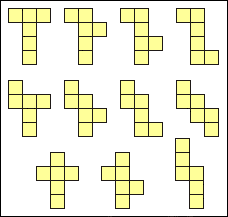 FRAMEWORKCHARACTERISTICSCompetency ClusterAble to visualize cube and netsOverarching IdeaInterpret , analyzeContextSocietalItem FormatPersonal /observationCognitive ProcessEmploy ,interpretProficiency Level AverageFull credit:2 		Expected Answer: No, as  sum of the dots on opposite                                  	sides is not equal to7Partial credit: 1		Expected Answer: No (without explanation)No credit: 0		Other responsesFull credit:2 		Expected Answer: DIE-1 : (1,6),(2,5) ,(3,4) &			DIE-2 : (4,3),(1,6) ,(5,2)No credit: 0		Other responsesFull credit : 2		Expected Answer: Option-3 (iii and iv)No credit: 0		Other responsesFull credit : 2		Expected Answer: 2+1 or 3Partial credit : 1       	If Answer 2 & 1 only mentionedNo credit: 0		Other responsesFull credit: 2		Expected Answer: 6cms,2cms,2cms in any orderNo credit: 0		Other responsesFRAMEWORKCHARACTERISTICSCompetency ClusterAble to visualize objectsOverarching IdeaInterpret , analyzeContextSocietalItem FormatPersonal /observationCognitive ProcessEmploy ,interpretProficiency Level AverageFull Credit : 2  RectangleNo Credit: For any other response.Full Credit : 2CircleNo Credit: For any other response.Full Credit : 2       ConeNo Credit: For any other response.Full Credit : 2 CircleNo Credit: For any other response.Full Credit :2      Mobile phone /phoneNo Credit: For any other response.